108年度臺南市北門區公所性別平等工作小組會議會議資料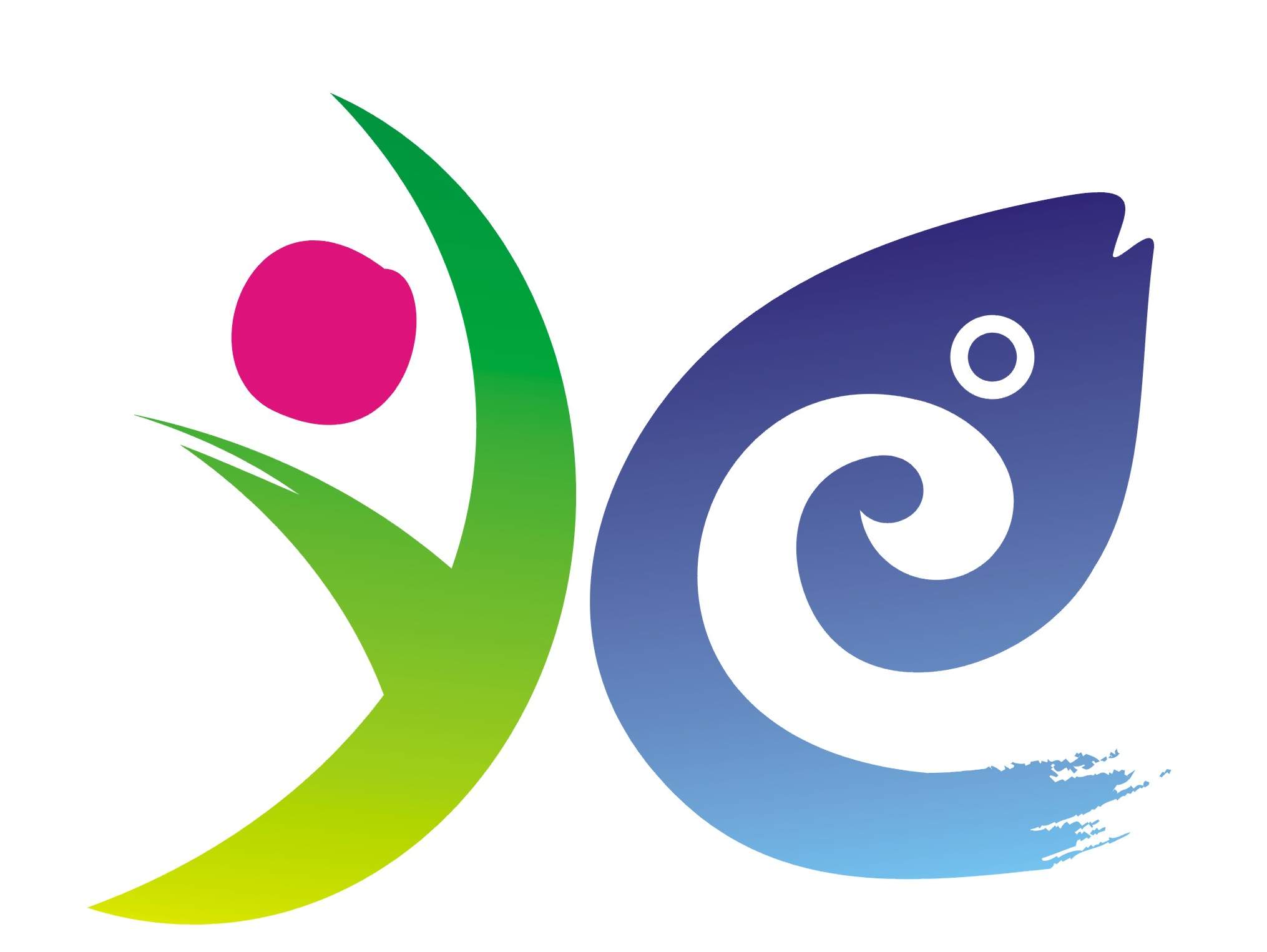 中華民國108年6月17日108年度臺南市北門區公所性別平等工作小組會議紀錄開會時間：108年6月17日（星期一）上午10時0分整開會地點：本所二樓發包室參加人員：如簽到簿主 席：陳 代理區長 秀嫣    　　　　　　紀錄：李 課員 健新主席致詞：略來賓致詞：略報告事項：本所107年辦理事項:劃設婦幼停車格。網站設置性別主流化專區。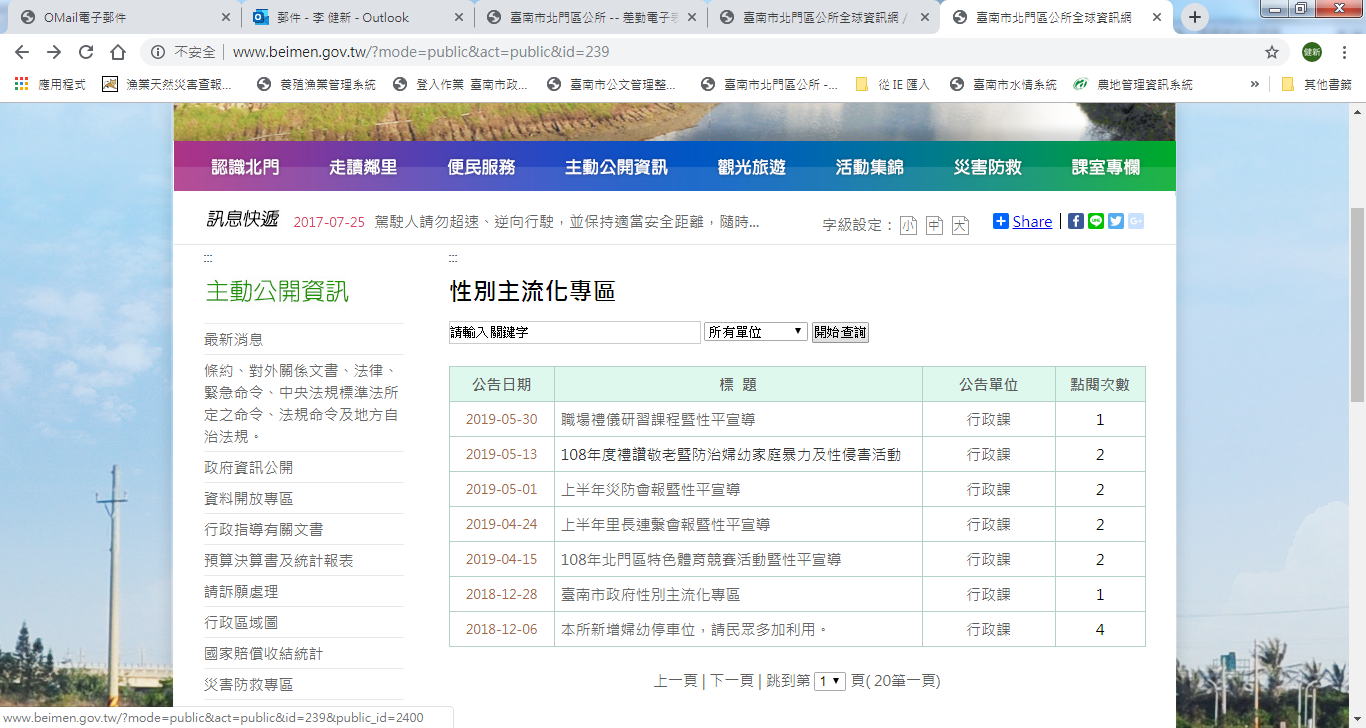 辦理2場CEDAW實體課程(與它機關合辦)。本所今年截至目前性平宣導活動如下表：共辦理5場次，宣導人數477人次。本所今年截至目前性平宣導課程如下表：討論事項案由一、本所108年性別預算表如附，提請討論。說明：性別預算表需提報性別平等專案小組討論，依其意見及109年核定預算額度調整編列，並於108年8月30日前將電子檔及核章紙本送交本府主計處彙整。決議：請計畫項目相關課室填列預計成效後送至會計室，並依限送交市府主計處。案由二、本所性平月亮點活動將併於10月份虱目魚節辦理，其辦理形式提請討論。說明：依據臺南市政府108年4月18日府性平字第1080420807號函，需於8月底前將性平月亮點活動計畫書送性別平等辦公室。決議：亮點活動待虱目魚節確認辦理方式後，再行討論相關細節。臨時動議:略性平辦建議：1.圖書館可以性別平等為主題辦理相關書展或活動。                  2.性別刻板印象從小打破效果最好，可加強校園性別平等意識宣導。主席提示：1.請性平辦提供相關宣導資源，以利本所辦理相關宣導活動。                  2.請性平承辦提供相關宣導資源給替代役，以利辦理校園暑期活動時，一併宣導性別平等意識。                  3.請各課室辦理活動時將性平宣導一併納入。散會時間:10時30分活動名稱辦理日期辦理地點宣導人數108年北門區特色體育競賽活動4月13日本所廣場119上半年里長連繫會報4月23日本所2樓會議室15上半年災防會報4月30日蚵寮社區長壽俱樂部11108年度禮讚敬老暨防治婦幼家庭暴力及性侵害活動5月10日三慈南山長壽會館300職場禮儀研習課程5月29日本所2樓會議室32合辦公所課程名稱	辦理時間辦理地點上課人數七股區公所、 西港區公所、 安定區公所「員工協助方案─ 人權教育、性別關懷認知與實踐」與「推動區里性別」4月26日七股區公所三樓禮堂101